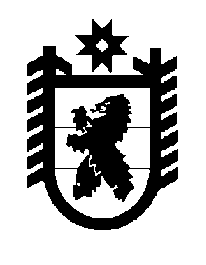 Российская Федерация Республика Карелия    ПРАВИТЕЛЬСТВО РЕСПУБЛИКИ КАРЕЛИЯРАСПОРЯЖЕНИЕ                                от 17 февраля 2015 года № 88р-П г. Петрозаводск Утвердить прилагаемый перечень мероприятий по созданию в общеобразовательных организациях Республики Карелия, расположенных в сельской местности, условий для занятий физической культурой и спортом.           ГлаваРеспублики  Карелия                                                                 А.П. Худилайнен                                                                             Утвержден 
                                                                          распоряжением Правительства                                                                          Республики  Карелия                                                                          от 17 февраля 2015 года № 88р-ППеречень мероприятийпо созданию в общеобразовательных организациях Республики Карелия, расположенных в сельской местности, условий для занятийфизической культурой и спортомПеречень общеобразовательных организаций, в которых реализуются мероприятия по созданию в общеобразовательных организациях Республики Карелия, расположенных в сельской местности условий для занятий физической культурой и спортом. В Республике Карелия в сельской местности расположены 
120 общеобразовательных организаций (далее – организации), численность обучающихся в которых составляет 11779 человек. В 107 организациях 
(89,2 процента) имеются спортивные залы. Обучающиеся организаций, не имеющих спортивных залов, занимаются в рекреациях зданий организаций, на улице, в приспособленных помещениях, а также, в ряде случаев, 
в спортивных залах детско-юношеских спортивных школ. Около 4 тыс.  обучающихся организаций занимаются физической культурой и спортом во внеурочное время.В настоящее время в 45 организациях требуется проведение ремонта спортивных залов, в 10 организациях – перепрофилирование аудиторий под спортивные залы.В республике проводится работа по приведению спортивных залов организаций в соответствие с современными требованиями. В рамках реализации комплекса мер по модернизации региональной системы общего образования в 2012 году отремонтированы 9 спортивных залов организаций на общую сумму 2286,7 тыс. рублей, в 2013 году – 9 спортивных залов на общую сумму 3993,0 тыс. рублей. Организациями приобретен спортивный инвентарь и оборудование в 2011 году на общую сумму 1052,14 тыс. рублей, в 2012 году – 966,11 тыс. рублей, в 2013 году – 590,19 тыс. рублей.В 2014 году из федерального бюджета бюджету Республики Карелия предоставлена субсидия на создание в общеобразовательных организациях, расположенных в сельской местности, условий для занятий физической культурой и спортом (далее – субсидия).Объем субсидии из федерального бюджета составил 22101,3 тыс. рублей, объем средств бюджета Республики Карелия – 1428,0 тыс. рублей. Мероприятия проведены в 19 организациях в 14 муниципальных районах, 
в том числе  проведен ремонт спортивных залов в 16 организациях в 
12 муниципальных районах, построено одно открытое плоскостное сооружение, перепрофилирована одна аудитория под спортивный зал для занятий физической культурой и спортом, оснащены спортивным инвентарем и оборудованием 2 организации, проведены мероприятия, направленные на развитие школьных спортивных клубов в 5 организациях в 3  муниципальных районах.Приложение к перечню мероприятий по созданию 
                                                                                                                 в общеобразовательных организациях 
                                                                                                                 Республики Карелия, расположенных 
                                                                                                                 в сельской местности, условий для 
                                                                                                                 занятий физической культурой и спортомПеречень 
общеобразовательных организаций, в которых реализуются мероприятия по созданию 
в общеобразовательных организациях Республики Карелия, расположенных в сельской местности, 
условий для занятий физической культурой и спортом____________________Общая численность учащихся в субъекте Российской Федерации на начало 2014/15 учебного годаОбщая численность учащихся в субъекте Российской Федерации на начало 2014/15 учебного годаОбщая численность учащихся в субъекте Российской Федерации на начало 2014/15 учебного года164 199Численность учащихся субъекта Российской Федерации в организациях, расположенных в сельской местности, на начало 2014/15 учебного годавсеговсего211 779Численность учащихся субъекта Российской Федерации в организациях, расположенных в сельской местности, на начало 2014/15 учебного года% от общей численности% от общей численности318,3Численность учащихся субъекта Российской Федерации в организациях, расположенных в сельской местности, на начало 2014/15 учебного годауровень образованияначальное44 773Численность учащихся субъекта Российской Федерации в организациях, расположенных в сельской местности, на начало 2014/15 учебного годауровень образованияосновное56 086Численность учащихся субъекта Российской Федерации в организациях, расположенных в сельской местности, на начало 2014/15 учебного годауровень образованиясреднее6920Общее количество организаций, расположенных в сельской местностиОбщее количество организаций, расположенных в сельской местностиОбщее количество организаций, расположенных в сельской местности7120Общее количество организаций, расположенных в сельской местности, имеющих спортивные залыОбщее количество организаций, расположенных в сельской местности, имеющих спортивные залыОбщее количество организаций, расположенных в сельской местности, имеющих спортивные залы8107Общее количество организаций, расположенных в сельской местности, имеющих спортив-ные залы, требующие ремонтавсеговсего945Общее количество организаций, расположенных в сельской местности, имеющих спортив-ные залы, требующие ремонта% от общего количества организаций, имеющих спортивные залы% от общего количества организаций, имеющих спортивные залы1042Количество общеобразователь-ных организаций, расположен-ных в сельской местности, в которых отремонтированы спортивные залывсеговсего1115Количество общеобразователь-ных организаций, расположен-ных в сельской местности, в которых отремонтированы спортивные залысрок реализациисрок реализации122015 годКоличество общеобразователь-ных организаций, расположен-ных в сельской местности, имеющих потребность в перепрофилировании аудиторий под спортивные залы для занятия физической культурой и спортомвсеговсего139Количество общеобразователь-ных организаций, расположен-ных в сельской местности, имеющих потребность в перепрофилировании аудиторий под спортивные залы для занятия физической культурой и спортом% от общего количества организаций% от общего количества организаций147,5Количество общеобразователь-ных организаций, расположен-ных в сельской местности, в которых имеющиеся аудитории перепрофилированы под спортивные залы для занятия физической культурой и спортомвсеговсего151Количество общеобразователь-ных организаций, расположен-ных в сельской местности, в которых имеющиеся аудитории перепрофилированы под спортивные залы для занятия физической культурой и спортомсрок реализациисрок реализации162015 годКоличество учащихся, зани-мающихся физической куль-турой и спортом в общеобразовательных органи-зациях, расположенных в сельской местности, во внеурочное время, по каждому уровню общего образования, за исключением дошкольного образованияуровень образованияначальное171327Количество учащихся, зани-мающихся физической куль-турой и спортом в общеобразовательных органи-зациях, расположенных в сельской местности, во внеурочное время, по каждому уровню общего образования, за исключением дошкольного образованияуровень образованияосновное181834Количество учащихся, зани-мающихся физической куль-турой и спортом в общеобразовательных органи-зациях, расположенных в сельской местности, во внеурочное время, по каждому уровню общего образования, за исключением дошкольного образованияуровень образованиясреднее19421Количество учащихся, зани-мающихся физической куль-турой и спортом в общеобразовательных органи-зациях, расположенных в сельской местности, во внеурочное время, по каждому уровню общего образования, за исключением дошкольного образованияуровень образованиявсего203582Увеличение доли учащихся, занимающихся физической культурой и спортом во внеурочное время (по каждому уровню общего образования), за исключением дошкольного образованияуровень образованияначальное213Увеличение доли учащихся, занимающихся физической культурой и спортом во внеурочное время (по каждому уровню общего образования), за исключением дошкольного образованияуровень образованияосновное224Увеличение доли учащихся, занимающихся физической культурой и спортом во внеурочное время (по каждому уровню общего образования), за исключением дошкольного образованияуровень образованиясреднее235Увеличение доли учащихся, занимающихся физической культурой и спортом во внеурочное время (по каждому уровню общего образования), за исключением дошкольного образованияуровень образованиявсего244Увеличение доли учащихся, занимающихся физической культурой и спортом во внеурочное время (по каждому уровню общего образования), за исключением дошкольного образованияуровень образованиясрок реализации252015 годКоличество общеобразователь-ных организаций, расположен-ных в сельской местности, имеющих школьные спортивные клубывсеговсего2615Количество общеобразователь-ных организаций, расположен-ных в сельской местности, имеющих школьные спортивные клубы% от общего количества организаций% от общего количества организаций2712,5Увеличение количества школь-ных спортивных клубов, созданных в общеобразова-тельных организациях, распо-ложенных в сельской местностивсеговсего280Увеличение количества школь-ных спортивных клубов, созданных в общеобразова-тельных организациях, распо-ложенных в сельской местностисрок реализациисрок реализации29-Количество общеобразователь-ных организаций, расположен-ных в сельской местности, имеющих потребность в оснащении спортивным инвен-тарем и оборудованием открытых плоскостных спор-тивных сооруженийвсеговсего301Количество общеобразователь-ных организаций, расположен-ных в сельской местности, имеющих потребность в оснащении спортивным инвен-тарем и оборудованием открытых плоскостных спор-тивных сооружений% от общего количества организаций% от общего количества организаций310,8Количество общеобразователь-ных организаций, расположен-ных в сельской местности, в которых открытые плоскостные спортивные сооружения осна-щены спортивным инвентарем и оборудованиемвсеговсего321Количество общеобразователь-ных организаций, расположен-ных в сельской местности, в которых открытые плоскостные спортивные сооружения осна-щены спортивным инвентарем и оборудованиемсрок реализациисрок реализации332015 год№п/пОбщеобразовательная организация, МесторасположениеКоли-чество Коли-чество МероприятиеФинансовое обеспечение (тыс. рублей)Финансовое обеспечение (тыс. рублей)Финансовое обеспечение (тыс. рублей)расположенная в обуча-обуча-всегов том числев том числесельской местностиющихсяющихсяфедеральный бюджетбюджет Республики Карелия123445678Беломорский муниципальный районБеломорский муниципальный районБеломорский муниципальный районБеломорский муниципальный районБеломорский муниципальный районБеломорский муниципальный районБеломорский муниципальный районБеломорский муниципальный районБеломорский муниципальный район1.Муниципальное общеобразовательное учреждение Беломорского муниципального района «Летнереченская средняя общеобразовательная школа»пос. Летнереченский,ул. Школьная, д. 19пос. Летнереченский,ул. Школьная, д. 19179ремонт спортивного зала1500,01050,0450,012345678Калевальский национальный районКалевальский национальный районКалевальский национальный районКалевальский национальный районКалевальский национальный районКалевальский национальный районКалевальский национальный районКалевальский национальный район2.Муниципальное бюджетное общеобразовательное учреждение Боровская средняя общеобразовательная школапос. Боровой, 
пер. Гостиный, д. 4158ремонт спортивного зала1500,01050,0450,0Кемский муниципальный районКемский муниципальный районКемский муниципальный районКемский муниципальный районКемский муниципальный районКемский муниципальный районКемский муниципальный районКемский муниципальный район3.Муниципальное бюджетное общеобразовательное учреждение «Рабочеостровская средняя общеобразовательная школа» Кемского муниципального района пос. Рабоче-островск, 
ул. Новая, д. 6  283ремонт спортивного зала1500,01050,0450,0Костомукшиский городской округКостомукшиский городской округКостомукшиский городской округКостомукшиский городской округКостомукшиский городской округКостомукшиский городской округКостомукшиский городской округКостомукшиский городской округ4.Муниципальное бюджетное общеобразовательное учреждение «Вокнаволокская средняя общеобразовательная школа»дер. Вокнаволок, 
ул. Перттунена, 
д. 12а41перепрофилирование  аудитории под спортивный зал1000,0700,0300,0Кондопожский муниципальный районКондопожский муниципальный районКондопожский муниципальный районКондопожский муниципальный районКондопожский муниципальный районКондопожский муниципальный районКондопожский муниципальный районКондопожский муниципальный район5.Муниципальное общеобразовательное учреждение Кяппесельгская средняя общеобразовательная школа Кондопожского муниципального района Республики Карелияпос. Кяппесельга, ул. Школьная, д. 1160ремонт спортивного зала1500,01050,0450,012345678Лахденпохский муниципальный районЛахденпохский муниципальный районЛахденпохский муниципальный районЛахденпохский муниципальный районЛахденпохский муниципальный районЛахденпохский муниципальный районЛахденпохский муниципальный районЛахденпохский муниципальный район6.Муниципальное казенное общеобразовательное учреждение «Ихальская средняя общеобразовательная школа»пос. Ихала, 
ул. Школьная, д. 1а93ремонт спортивного зала1500,01050,0450,0Лоухский муниципальный районЛоухский муниципальный районЛоухский муниципальный районЛоухский муниципальный районЛоухский муниципальный районЛоухский муниципальный районЛоухский муниципальный районЛоухский муниципальный район7.Муниципальное бюджетное общеобразовательное учреждение Энгозерская средняя общеобразовательная школа пос. Энгозеро, 
ул. Жигалова, д. 152ремонт спортивного зала1500,01050,0450,0Медвежьегорский муниципальный районМедвежьегорский муниципальный районМедвежьегорский муниципальный районМедвежьегорский муниципальный районМедвежьегорский муниципальный районМедвежьегорский муниципальный районМедвежьегорский муниципальный районМедвежьегорский муниципальный район8.Муниципальное казенное общеобразовательное учреждение «Челмужская средняя общеобразовательная школа»дер. Челмужи, 
ул. Гагарина, д. 6086ремонт спортивного зала1500,01050,0450,0Муезерский муниципальный районМуезерский муниципальный районМуезерский муниципальный районМуезерский муниципальный районМуезерский муниципальный районМуезерский муниципальный районМуезерский муниципальный районМуезерский муниципальный район9.Муниципальное казенное общеобразовательное учреждение Лендерская средняя общеобразовательная школапос. Лендеры, 
ул. Первомайская, 
д. 11104ремонт спортивного зала1500,01050,0450,0Олонецкий национальный муниципальный районОлонецкий национальный муниципальный районОлонецкий национальный муниципальный районОлонецкий национальный муниципальный районОлонецкий национальный муниципальный районОлонецкий национальный муниципальный районОлонецкий национальный муниципальный районОлонецкий национальный муниципальный район10.Муниципальное казенное общеобразовательное пос. Ильинский,
ул. Леселидзе, д. 57386оснащение спортивным инвентарем и оборудованием  открытого плоскостного спортивного сооружения500,0350,0150,0123333444456666778Питкярантский муниципальный районПиткярантский муниципальный районПиткярантский муниципальный районПиткярантский муниципальный районПиткярантский муниципальный районПиткярантский муниципальный районПиткярантский муниципальный районПиткярантский муниципальный районПиткярантский муниципальный районПиткярантский муниципальный районПиткярантский муниципальный районПиткярантский муниципальный районПиткярантский муниципальный районПиткярантский муниципальный районПиткярантский муниципальный районПиткярантский муниципальный районПиткярантский муниципальный районПиткярантский муниципальный район11.Муниципальное общеобразовательное учреждение Основная общеобразовательная школа 
д. Ряймяля Питкярантского муниципального района Республики Карелиядер. Ряймяля, 
ул. Советская. д. 11дер. Ряймяля, 
ул. Советская. д. 11дер. Ряймяля, 
ул. Советская. д. 11дер. Ряймяля, 
ул. Советская. д. 1146464646ремонт спортивного зала1500,01500,01500,01500,01050,01050,0450,0Прионежский муниципальный районПрионежский муниципальный районПрионежский муниципальный районПрионежский муниципальный районПрионежский муниципальный районПрионежский муниципальный районПрионежский муниципальный районПрионежский муниципальный районПрионежский муниципальный районПрионежский муниципальный районПрионежский муниципальный районПрионежский муниципальный районПрионежский муниципальный районПрионежский муниципальный районПрионежский муниципальный районПрионежский муниципальный районПрионежский муниципальный районПрионежский муниципальный район12.Муниципальное общеобразовательное учреждение «Нововилговская средняя общеобразовательная школа №3»Муниципальное общеобразовательное учреждение «Нововилговская средняя общеобразовательная школа №3»пос. Новая Вилга, ул. Школьная, д. 3пос. Новая Вилга, ул. Школьная, д. 3пос. Новая Вилга, ул. Школьная, д. 3пос. Новая Вилга, ул. Школьная, д. 3239239239ремонт спортивного заларемонт спортивного зала1500,01500,01500,01050,01050,0450,0Пряжинский национальный муниципальный районПряжинский национальный муниципальный районПряжинский национальный муниципальный районПряжинский национальный муниципальный районПряжинский национальный муниципальный районПряжинский национальный муниципальный районПряжинский национальный муниципальный районПряжинский национальный муниципальный районПряжинский национальный муниципальный районПряжинский национальный муниципальный районПряжинский национальный муниципальный районПряжинский национальный муниципальный районПряжинский национальный муниципальный районПряжинский национальный муниципальный районПряжинский национальный муниципальный районПряжинский национальный муниципальный районПряжинский национальный муниципальный районПряжинский национальный муниципальный район13.Муниципальное казенное общеобразовательное учреждение Ведлозерская средняя общеобразовательная школа Пряжинского нацио-нального муниципального района Республики КарелияМуниципальное казенное общеобразовательное учреждение Ведлозерская средняя общеобразовательная школа Пряжинского нацио-нального муниципального района Республики КарелияМуниципальное казенное общеобразовательное учреждение Ведлозерская средняя общеобразовательная школа Пряжинского нацио-нального муниципального района Республики Карелияс. Ведлозеро, 
ул. Школьная, д  2с. Ведлозеро, 
ул. Школьная, д  2с. Ведлозеро, 
ул. Школьная, д  2с. Ведлозеро, 
ул. Школьная, д  2131131ремонт спортивного заларемонт спортивного заларемонт спортивного зала1500,01500,01500,01050,0450,0ППудожский мунципальный районППудожский мунципальный районППудожский мунципальный районППудожский мунципальный районППудожский мунципальный районППудожский мунципальный районППудожский мунципальный районППудожский мунципальный районППудожский мунципальный районППудожский мунципальный районППудожский мунципальный районППудожский мунципальный районППудожский мунципальный районППудожский мунципальный районППудожский мунципальный районППудожский мунципальный районППудожский мунципальный районППудожский мунципальный район14.Муниципальное казенное общеобразовательное учреждение «Средняя общеобразовательная школа поселка Кривцы Пудожского муниципального района Республики Карелия»Муниципальное казенное общеобразовательное учреждение «Средняя общеобразовательная школа поселка Кривцы Пудожского муниципального района Республики Карелия»Муниципальное казенное общеобразовательное учреждение «Средняя общеобразовательная школа поселка Кривцы Пудожского муниципального района Республики Карелия»Муниципальное казенное общеобразовательное учреждение «Средняя общеобразовательная школа поселка Кривцы Пудожского муниципального района Республики Карелия»пос. Кривцы, 
ул. Гагарина, д. 2пос. Кривцы, 
ул. Гагарина, д. 2пос. Кривцы, 
ул. Гагарина, д. 2пос. Кривцы, 
ул. Гагарина, д. 265ремонт спортивного заларемонт спортивного заларемонт спортивного заларемонт спортивного зала1500,01500,01050,0450,012334456678Сортавальский муниципальный районСортавальский муниципальный районСортавальский муниципальный районСортавальский муниципальный районСортавальский муниципальный районСортавальский муниципальный районСортавальский муниципальный районСортавальский муниципальный районСортавальский муниципальный районСортавальский муниципальный районСортавальский муниципальный район15.Муниципальное казенное общеобразовательное учреждение Сортавальского муниципального района Республики Карелия Рускеальская основная общеобразовательная школапос. Рускеала, 
ул. Школьная, д. 29пос. Рускеала, 
ул. Школьная, д. 297171ремонт спортивного зала1500,01500,01050,0450,0Сегежский мунципальный районСегежский мунципальный районСегежский мунципальный районСегежский мунципальный районСегежский мунципальный районСегежский мунципальный районСегежский мунципальный районСегежский мунципальный районСегежский мунципальный районСегежский мунципальный районСегежский мунципальный район16.Муниципальное казенное общеобразовательное учреждение Средняя общеобразовательная школа 
п. ВалдайМуниципальное казенное общеобразовательное учреждение Средняя общеобразовательная школа 
п. Валдайпос. Валдай, 
ул. Строительная, 
д. 1пос. Валдай, 
ул. Строительная, 
д. 199ремонт спортивного заларемонт спортивного зала1500,01050,0450,0Суоярвский муниципальный районСуоярвский муниципальный районСуоярвский муниципальный районСуоярвский муниципальный районСуоярвский муниципальный районСуоярвский муниципальный районСуоярвский муниципальный районСуоярвский муниципальный районСуоярвский муниципальный районСуоярвский муниципальный районСуоярвский муниципальный район17.Муниципальное общеобразовательное учреждение Найстенъярвская средняя общеобразовательная школаМуниципальное общеобразовательное учреждение Найстенъярвская средняя общеобразовательная школапос. Найстенъярви, ул. Ленина, д. 29пос. Найстенъярви, ул. Ленина, д. 29137ремонт спортивного заларемонт спортивного зала1500,01050,0450,0ИТОГОИТОГО2 23024 000,016 800,07 200,0